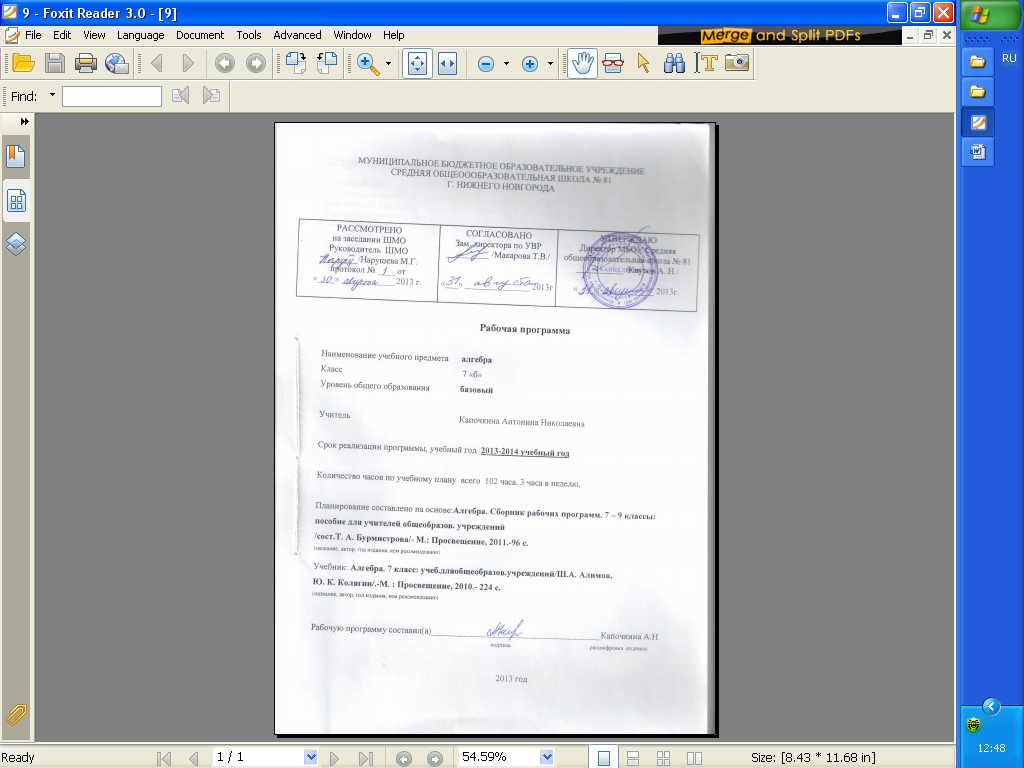 Структура документаПояснительная запискаНастоящая рабочая программа поалгебре для 7 класса разработана на основе: Закон Российской Федерации «Об образовании» № 273-ФЗ;Приказ Министерства образования РФ от 09.03.2004 г. №1312 «Об утверждении федерального базисного учебного плана и примерных учебных планов для образовательных учреждений Российской Федерации, реализующих программы общего образования»;Базисный учебный план для образовательных учреждений Нижегородской области, реализующих программы общего образования, утверждённый приказом Департамента образования Нижегородской области от 05.06..2006 г. №626;Локального акта «Положение о структуре, порядке разработки и утверждение рабочих программ учебных курсов, предметов, дисциплин (модулей) МБОУ СОШ № 81, реализующего образовательные программы общего образования».Оценка качества подготовки выпускников начальной, основной и средней (полной) школы (допущено Департаментом образования программ и стандартов общего образования МО РФ);Федеральный перечень учебников, рекомендованных (допущенных) МО и науки РФ к использованию в образовательном процессе в текущем учебном году;Учебный план МБОУ «Средняя общеобразовательная школа №81»; Алгебра. Сборник рабочих программ. 7 – 9 классы:                                                               пособие для учителей общеобразов. учреждений                                                                  /сост.Т. А. Бурмистрова/- М.: Просвещение, 2011. -96 с.Количество часов по плану:всего – 102 ч;в неделю – 3 ч;Изучение математики на ступени основного общего образования направлено на достижение следующих целей: овладение системой математических знаний и умений, необходимых для применения в практической деятельности, изучения смежных дисциплин, продолжения образования;интеллектуальное развитие, формирование качеств личности, необходимых человеку для полноценной жизни в современном обществе, свойственных математической деятельности: ясности и точности мысли, критичности мышления, интуиции, логического мышления, элементов алгоритмической культуры, пространственных представлений, способности к преодолению трудностей;формирование представлений об идеях и методах математики как универсального языка науки и техники, средства моделирования явлений и процессов;воспитание культуры личности, отношения к математике как к части общечеловеческой культуры, играющей особую роль в общественном развитии.ЗадачиАлгебра нацелена на формирование математического аппарата для решения задач из математики, смежных предметов, окружающей реальности. Язык алгебры подчеркивает значение математики как языка для построения математических моделей, процессов и явлений реального мира. Одной из основных задач изучения алгебры является развитие алгоритмического мышления, необходимого, в частности, для освоения курса информатики; овладение навыками дедуктивных рассуждений. Преобразование символических форм вносит свой специфический вклад в развитие воображения, способностей к математическому творчеству. Другой важной задачей изучения алгебры является получение школьниками конкретных знаний о функциях как важнейшей математической модели для описания и исследования разнообразных процессов, для формирования у учащихся представлений о роли математики в развитии цивилизации и культуры.В ходе освоения содержания курса учащиеся получают возможность:сформировать практические навыки выполнения устных, письменных, инструментальных вычислений, развить вычислительную культуру;овладеть символическим языком алгебры, выработать формально-оперативные алгебраические умения и научиться применять их к решению математических и нематематических задач; изучить свойства и графики элементарных функций, научиться использовать функционально-графические представления для описания и анализа реальных зависимостей; развить логическое мышление и речь — умения логически обосновывать суждения, проводить несложные систематизации, приводить примеры и контрпримеры, использовать различные языки математики (словесный, символический, графический) для иллюстрации, интерпретации, аргументации и доказательства; сформировать представления об изучаемых понятиях и методах как важнейших средствах математического моделирования реальных процессов и явлений.В ходе преподавания алгебры в 7-9 классах, работы над формированием у учащихся, перечисленных в программе знаний и умений, следует обращать внимание на то, чтобы они овладевали умениями общеучебного характера, разнообразными способами деятельности, приобретали опыт:планирования и осуществления алгоритмической деятельности, выполнения заданных и конструирования новых алгоритмов;решения разнообразных классов задач из различных разделов курса, в том числе задач, требующих поиска пути и способов решения;исследовательской деятельности, развития идей, проведения экспериментов, обобщения, постановки и формулирования новых задач; ясного, точного, грамотного изложения своих мыслей в устной и письменной речи, использования различных языков математики (словесного, символического, графического), свободного перехода с одного языка на другой для иллюстрации, интерпретации, аргументации и доказательства;проведения доказательных рассуждений, аргументации, выдвижения гипотез и их обоснования;поиска, систематизации, анализа и классификации информации, использования разнообразных информационных источников, включая учебную и справочную литературу, современные информационные технологии. Учебно-тематический планСодержание рабочей программы.Алгебраические выражения (10 часов).Числовые выражения. Алгебраические выражения. Формулы. Свойства арифметических действий. Правила раскрытия скобок.Основная цель — систематизировать и обобщить сведения о числовых выражениях, полученные в курсе математики 5 -6 классов; сформировать понятие алгебраического выражения, систематизировать сведения о преобразованиях алгебраических выражений, приобретенные учащимися при изучении курса математики 5-6 классов.Уравнения с одним неизвестным(10 часов).Уравнение и его корни. Уравнения с одним неизвестным, сводящиеся к линейным. Решение задач с помощью уравнений. Основная цель — систематизировать сведения о решении уравнений с одним неизвестным; сформировать умение решать уравнения, сводящиеся к линейным.Одночлены и многочлены(17  часов) Степень с натуральным показателем и ее свойства. Одночлен. Многочлен. Сложение, вычитание и умножение многочленов. Деление одночлена и многочлена на одночлен. Основная цель — выработать умение выполнять действия над степенями с натуральными показателями, действия сложения, вычитания и умножения многочленов.Разложение многочленов на множители (17 часов).Вынесение общего множителя за скобки. Способ группировки. Формулы сокращенного умножения:. Применение формул сокращённого умножения к разложению на множители. Основная цель — выработать умения выполнять разложение многочленов на множители различными способами и применять формулы сокращенного умножения для преобразований алгебраических выражений.Алгебраические дроби (20 часов). Алгебраическая дробь. Сокращение дробей. Сложение, вычитание, умножение и деление алгебраических дробей. Совместные действия над алгебраическими дробями.Основная цель - выработать умение выполнять преобразования алгебраических дробей.Линейная функция и ее график (10 часов). Прямоугольная система координат на плоскости. Понятие функции. Способы задания функции. График функции. Функция у = кх и ее график. Линейная функция и ее график.Основная цель — сформировать представление о числовой функции на примере линейной функции.Системы уравнений с двумя неизвестными (11 часов). Система уравнений с двумя неизвестными. Решение системы уравнений первой степени с двумя неизвестными способами подстановки и сложения, графическим способом. Решение задач методом составления систем уравнений. Основная цель — научить решать системы линейных уравнений с двумя неизвестными различными способами и использовать полученные навыки при решении задач.Элементы  комбинаторики (6 часов). Исторические комбинаторные задачи. Различные комбинации с выбором из трех элементов. Таблица вариантов. Правило произведения. Подсчет вариантов с помощью графов. Основная цель — развить комбинаторное мышление, сформировать умение организованного перебора упорядоченных и неупорядоченных комбинаций из двух-четырех элементов.Итоговое повторение.(3)Календарно-тематическое планирование.Требования к уровню подготовки обучающихсяВ результате изучения алгебры ученик должензнать/пониматьсущество понятия математического доказательства; примеры доказательств;существо понятия алгоритма; примеры алгоритмов;как используются математические формулы, уравнения; примеры их применения для решения математических и практических задач;как математически определенные функции могут описывать реальные зависимости; приводить примеры такого описания;смысл идеализации, позволяющей решать задачи реальной действительности математическими методами, примеры ошибок, возникающих при идеализации;формулы сокращенного умножения;уметьсоставлять буквенные выражения и формулы по условиям задач; осуществлять в выражениях и формулах числовые подстановки и выполнять соответствующие вычисления, осуществлять подстановку одного выражения в другое; выражать из формул одну переменную через остальные;выполнять основные действия со степенями с натуральными показателями, с одночленами и многочленами; выполнять разложение многочленов на множители; сокращать алгебраические дроби;решать линейные уравнения и уравнения, сводящиеся к ним, системы двух линейных уравнений с двумя переменными;решать текстовые задачи алгебраическим методом, интерпретировать полученный результат, проводить отбор решений, исходя из формулировки задачи;определять координаты точки плоскости, строить точки с заданными координатами, строить графики линейных функций и функции у=х2;находить значения функции, заданной формулой, таблицей, графиком по ее аргументу; находить значение аргумента по значению функции, заданной графиком или таблицей;определять свойства функции по ее графику; применять графические представления при решении уравнений и систем;описывать свойства изученных функций, строить их графики;использовать приобретенные знания и умения в практической деятельности и повседневной жизни для:выполнения расчетов по формулам, составления формул, выражающих зависимости между реальными величинами; нахождения нужной формулы в справочных материалах;моделирования практических ситуаций и исследования построенных моделей с использованием аппарата алгебры;описания зависимостей между физическими величинами соответствующими формулами при исследовании несложных практических ситуаций;интерпретации графиков реальных зависимостей между величинами.Критерии оценки уровня знаний учащихся1. Оценка письменных контрольных работ обучающихся по алгебре.Ответ оценивается отметкой «5», если:работа выполнена полностью;в логических рассуждениях и обосновании решения нет пробелов и ошибок;в решении нет математических ошибок (возможна одна неточность, описка, которая не является следствием незнания или непонимания учебного материала).Отметка «4» ставится в следующих случаях:работа выполнена полностью, но обоснования шагов решения недостаточны (если умение обосновывать рассуждения не являлось специальным объектом проверки);допущены одна ошибка или есть два – три недочёта в выкладках, рисунках, чертежах или графиках (если эти виды работ не являлись специальным объектом проверки).Отметка «3» ставится, если: допущено более одной ошибки или более двух – трех недочетов в выкладках, чертежах или графиках, но обучающийся обладает обязательными умениями по проверяемой теме. Отметка «2» ставится, если:допущены существенные ошибки, показавшие, что обучающийся не обладает обязательными умениями по данной теме в полной мере.Учитель может повысить отметку за оригинальный ответ на вопрос или оригинальное решение задачи, которые свидетельствуют о высоком математическом развитии обучающегося; за решение более сложной задачи или ответ на более сложный вопрос, предложенные обучающемуся дополнительно после выполнения им каких-либо других заданий.2.Оценка устных ответов обучающихся по алгебре.Ответ оценивается отметкой «5», если ученик:полно раскрыл содержание материала в объеме, предусмотренном программой и учебником;изложил материал грамотным языком, точно используя математическую терминологию и символику, в определенной логической последовательности;правильно выполнил рисунки, чертежи, графики, сопутствующие ответу;показал умение иллюстрировать теорию конкретными примерами, применять ее в новой ситуации при выполнении практического задания;продемонстрировал знание теории ранее изученных сопутствующих тем,  сформированность  и устойчивость используемых при ответе умений и навыков;отвечал самостоятельно, без наводящих вопросов учителя;возможны одна – две  неточности при освещение второстепенных вопросов или в выкладках, которые ученик легко исправил после замечания учителя.Ответ оценивается отметкой «4», если удовлетворяет в основном требованиям на оценку «5», но при этом имеет один из недостатков:в изложении допущены небольшие пробелы, не исказившее математическое содержание ответа;допущены один – два недочета при освещении основного содержания ответа, исправленные после замечания учителя;допущены ошибка или более двух недочетов  при освещении второстепенных вопросов или в выкладках,  легко исправленные после замечания учителя.Отметка «3» ставится в следующих случаях:неполно раскрыто содержание материала (содержание изложено фрагментарно, не всегда последовательно), но показано общее понимание вопроса и продемонстрированы умения, достаточные для усвоения программного материала (определены «Требованиями к математической подготовке обучающихся» в настоящей программе по математике);имелись затруднения или допущены ошибки в определении математической терминологии, чертежах, выкладках, исправленные после нескольких наводящих вопросов учителя;ученик не справился с применением теории в новой ситуации при выполнении практического задания, но выполнил задания обязательного уровня сложности по данной теме;при достаточном знании теоретического материала выявлена недостаточная сформированность основных умений и навыков. Отметка «2» ставится в следующих случаях:не раскрыто основное содержание учебного материала;обнаружено незнание учеником большей или наиболее важной части учебного материала;допущены ошибки в определении понятий, при использовании математической терминологии, в рисунках, чертежах или графиках, в выкладках, которые не исправлены после нескольких наводящих вопросов учителя.Общая классификация ошибок.При оценке знаний, умений и навыков обучающихся следует учитывать все ошибки (грубые и негрубые) и недочёты. Грубыми считаются ошибки:незнание определения основных понятий, законов, правил, основных положений теории, незнание формул, общепринятых символов обозначений величин, единиц их измерения;незнание наименований единиц измерения;неумение выделить в ответе главное;неумение применять знания, алгоритмы для решения задач;неумение делать выводы и обобщения;неумение читать и строить графики;неумение пользоваться первоисточниками, учебником и справочниками;потеря корня или сохранение постороннего корня;отбрасывание без объяснений одного из них;равнозначные им ошибки;вычислительные ошибки, если они не являются опиской; логические ошибки.К негрубым ошибкам следует отнести:неточность формулировок, определений, понятий, теорий, вызванная неполнотой охвата основных признаков определяемого понятия или заменой одного - двух из этих признаков второстепенными;неточность графика;нерациональный метод решения задачи или недостаточно продуманный план ответа (нарушение логики, подмена отдельных основных вопросов второстепенными);нерациональные методы работы со справочной и другой литературой;неумение решать задачи, выполнять задания в общем виде.Недочетами являются:нерациональные приемы вычислений и преобразований;небрежное выполнение записей, чертежей, схем, графиков.Ресурсное обеспечение программыУМК Алгебра. 7класс. Учебник для общеобразовательных учреждений.. Авторы: Ш.А. Алимов, Ю.М. Колягин, Ю.В. Сидоров, Н.Е. Федорова, М.И. Шабунин. Базовый уровень.Примерная  программа  общеобразовательных учреждений  по   алгебре  7–9 классы, к учебному комплексу для 7-9 классов (авторы: Ш. А.  Алимов , Ю. М. Колягин, Ю. В. Сидоров и др.,  составитель  Т.А.  Бурмистрова  – М: «Просвещение», 2008. – с. 61-74).Алгебра. 7 класс. Поурочные планы по учебнику Ш.А. Алимова, Ю.М. Колягина, Ю.В. Сидорова. Автор-составитель Е.Г. Лебедева. Волгоград. : «Учитель» 2005г.Открытые уроки алгебры. 7-8 классы. Н.Л. Барсукова. М.: ВАКО, 2010. (Мастерская учителя математики)Уроки алгебры. Функции: графики и свойства. 7-11 классв.  Серия современная школа. Пособие с электронным приложением.  Авторы-составители Ю.А.Бобель, Е.В. Слобожанинова. . М.: Прсвещение 2012.Изучение алгебры в 7-9 классах: книга для учителя. Ю.М.Колягин, Ю.В. Сидоров, М.В. Ткачева и др.-М.:Просвещение. 2007.Рабочая тетрадь по алгебре. 7 класс.  Авторы: Ш.А. Алимов, Ю.М. Колягин, Ю.В. Сидоров, Н.Е. Федорова, М.И. Шабунин.Темтические контрольные и самостоятельные работы. 7 класс. М.: Просвещение. 2010г.Ткачева М.В., Федорова Н.Е., Шабунин М.И. Алгебра. 7 класс. Дидактические материалы. М., 2010. - 127 с.Алгебра . 7 класс: учеб. для общеобразоват. учреждений (Ш. А.  Алимов , Ю. М. Колягин, Ю. В. Сидоров и др.)-М.: Просвещение, 2009.Дидактические материалы по алгебре для 7 класса (авторы: Зив Б. Г., Гольдич В. А.- СПб.: «ЧеРо-на-Неве», 2008-2011. Алгебра 7-8 класс тесты для промежуточной аттестации (под редакцией Лысенко Ф. Ф. –Ростов на Дону: ЛЕГИОН-М, 2009).№п/пНаименование разделов и темВсего часовВ том числе на:В том числе на:Контрольные работы№п/пНаименование разделов и темВсего часовурокилабораторно-практические работы, уроки развития речиКонтрольные работы1Глава I. Алгебраические выражения1010-12Глава II. Уравнения с одним неизвестным88-13Глава III. Одночлены и многочлены1717-14Глава IV. Разложение многочленов на множители1717-15Глава V. Алгебраические дроби2020-16Глава VI. Линейная функция и ее график1010-17Глава VII. Системы двух уравнений с двумя неизвестными1111-18Глава VIII. Элементы комбинаторики66-9Повторение. 331Всего1021028№п/пТема урокаТип урокаЭлементы содержания или основныепонятия урокаТребования к уровню подготовки обучающихсяПрактическиеОборудованиенаглядностьДата проведенияДата проведения№п/пТема урокаТип урокаЭлементы содержания или основныепонятия урокаТребования к уровню подготовки обучающихсяПрактическиеОборудованиенаглядностьпланкорректировкаГлава № 1. Алгебраические выражения. (10 часов)Глава № 1. Алгебраические выражения. (10 часов)Глава № 1. Алгебраические выражения. (10 часов)Глава № 1. Алгебраические выражения. (10 часов)Глава № 1. Алгебраические выражения. (10 часов)Глава № 1. Алгебраические выражения. (10 часов)Глава № 1. Алгебраические выражения. (10 часов)Глава № 1. Алгебраические выражения. (10 часов)Глава № 1. Алгебраические выражения. (10 часов)1.Числовые выраженияУрок изучения новогоЧисловое выражение, алгебраическое выражение, значение выражения, переменная, допустимое и недопустимое значение переменной.Уметь выполнять действия с обыкновенными и десятичными дробями, записывать числовые выражения и находить их значения.Презентация 3.092Алгебраические выраженияКомбинированный урокАлгебраическое выражение. Значение алгебраического выражения.Знать определение алгебраического выражения, его значения.Иллюстрации на доске. Учебник4.093Алгебраические равенства. Формулы.Урок решения задачАлгебраическое равенство и формула.Знать определение алгебраического выражения, его значения, формулы четного и нечетного числа.Таблицы 9.094Алгебраические равенства. Формулы.Урок решения задачАлгебраическое равенство и формула.Знать определение алгебраического выражения, его значения, формулы четного и нечетного числа.Таблицы Иллюстрации на доске. Учебник10.095Свойства арифметических действий.Урок изучения новогоСвойства арифметических действий.Знать свойства арифметических действий. Уметь применять свойства для нахождения значений выраженийПрезентация11.096Свойства арифметических действий.Урок решения задачСвойства арифметических действий.Знать свойства арифметических действий. Уметь применять свойства для нахождения значений выраженийТаблицы Иллюстрации на доске. Учебник16.097Правила раскрытия скобокУрок изучения новогоПравила раскрытия скобокЗнать правила раскрытия скобок, уметь их применять.Презентация17.098Правила раскрытия скобокУрок решения задачПравила раскрытия скобокЗнать правила раскрытия скобок, уметь их применять.18.099Обобщающий урок по теме «Алгебраические выражения»Урок обобщения и систематизацииУметь  обобщать и систематизировать знания Таблицы Иллюстрации на доске. Учебник23.0910Контрольная работа № 1 «Алгебраические выражения»Урок проверки, оценки и коррекции знанийУметь  обобщать и систематизировать знания Карточки.24.09Глава №2. Уравнения с одним неизвестным. (8 часов)Глава №2. Уравнения с одним неизвестным. (8 часов)Глава №2. Уравнения с одним неизвестным. (8 часов)Глава №2. Уравнения с одним неизвестным. (8 часов)Глава №2. Уравнения с одним неизвестным. (8 часов)Глава №2. Уравнения с одним неизвестным. (8 часов)Глава №2. Уравнения с одним неизвестным. (8 часов)Глава №2. Уравнения с одним неизвестным. (8 часов)Глава №2. Уравнения с одним неизвестным. (8 часов)11Уравнение и его корниУрок изучения новогоУравнение. Корень уравнения.Знать определение уравнения, его корней, свойства уравнений.Презентация25.0912Решение уравнений с одним неизвестным, сводящихся к линейнымКомбинированный урокСпособы решения уравнений.Распознавать линейные уравнения. Решать линейные уравнения и уравнения, сводящиеся к линейным. Проводить доказательные рассуждения о корнях уравнения с опорой на определение корня, функциональные свойства выражения.Иллюстрации на доске. Учебник30.0913Решение уравнений с одним неизвестным, сводящихся к линейнымУрок решения задачСпособы решения уравнений.Распознавать линейные уравнения. Решать линейные уравнения и уравнения, сводящиеся к линейным. Проводить доказательные рассуждения о корнях уравнения с опорой на определение корня, функциональные свойства выражения.Иллюстрации на доске. Учебник1.1014Решение задач с помощью уравненийУрок изучения новогоСпособы решения задач с помощью уравнений.Решать текстовые задачи алгебраическим способом6 переходить от словесной формулировки условия задачи к алгебраической модели путем составления уравнения; решать составленной уравнение; интерпретировать результат.Иллюстрации на доске. Учебник2.1015Решение задач с помощью уравненийУрок решения задачСпособы решения задач с помощью уравнений.Решать текстовые задачи алгебраическим способом6 переходить от словесной формулировки условия задачи к алгебраической модели путем составления уравнения; решать составленной уравнение; интерпретировать результат.Иллюстрации на доске. Учебник7.1016Решение задач с помощью уравненийКомбинированный урокСпособы решения задач с помощью уравнений.Решать текстовые задачи алгебраическим способом6 переходить от словесной формулировки условия задачи к алгебраической модели путем составления уравнения; решать составленной уравнение; интерпретировать результат.Иллюстрации на доске. Учебник8.1017Обобщающий урок по теме «Уравнения с одним неизвестным»Урок обобщения и систематизацииУметь  обобщать и систематизировать знанияИллюстрации на доске. Учебник9.1018Контрольная работа № 2 «Уравнения с одним неизвестным»Урок проверки, оценки и коррекции знанийКарточки.14.10Глава № 3. Одночлены и многочлены. (17)Глава № 3. Одночлены и многочлены. (17)Глава № 3. Одночлены и многочлены. (17)Глава № 3. Одночлены и многочлены. (17)Глава № 3. Одночлены и многочлены. (17)Глава № 3. Одночлены и многочлены. (17)Глава № 3. Одночлены и многочлены. (17)Глава № 3. Одночлены и многочлены. (17)Глава № 3. Одночлены и многочлены. (17)19Степень с натуральным показателемУрок изучения новогоСтепень с натуральным показателем. Основание степени.Формулировать, записывать в символической форме и обосновывать свойства степени с натуральным показателем  Презентация15.1020Степень с натуральным показателемУрок решения задачСтепень с натуральным показателем. Основание степени.Формулировать, записывать в символической форме и обосновывать свойства степени с натуральным показателем  Иллюстрации на доске. Учебник. Таблицы.16.1021Свойства степени с натуральным показателемУрок изучения новогоСвойства степени с натуральным показателемФормулировать, записывать в символической форме и обосновывать свойства степени с натуральным показателем; применять свойства степени для преобразования выражений и вычислений  Иллюстрации на доске. Учебник21.1022Свойства степени с натуральным показателемКомбинированный урокСвойства степени с натуральным показателемФормулировать, записывать в символической форме и обосновывать свойства степени с натуральным показателем; применять свойства степени для преобразования выражений и вычислений  Иллюстрации на доске. Учебник22.1023Одночлен. Стандартный вид одночлена.Комбинированный урокОдночлен. Стандартный вид одночлена.Формулировать понятие одночлена, записывать одночлены в стандартном виде.Иллюстрации на доске. Учебник23.1024Умножение одночленовКомбинированный урокУмножение одночленовВыполнять действия с одночленами (выполнять приведение подобных слагаемых, раскрытие скобок, упрощение произведений)Иллюстрации на доске. Учебник28.1025Умножение одночленовКомбинированный урокУмножение одночленовВыполнять действия с одночленами (выполнять приведение подобных слагаемых, раскрытие скобок, упрощение произведений)Иллюстрации на доске. Учебник29.1026МногочленыКомбинированный урокМногочленыФормулировать определение многочлена.Иллюстрации на доске. Учебник30.1027Приведение подобных членовКомбинированный урокПриведение подобных членовВыполнять действия с многочленамиИллюстрации на доске. Учебник11.1128Сложение и вычитание многочленовКомбинированный урокСложение и вычитание многочленовВыполнять действия с многочленамиИллюстрации на доске. Учебник12.1129Умножение многочлена на одночленКомбинированный урокУмножение многочлена на одночленВыполнять действия с многочленами и одночленамиИллюстрации на доске. Учебник13.1130Умножение многочлена на многочленУрок изучения новогоПравила умножение многочлена на многочленВыполнять действия с многочленамиПрезентация18.1131Умножение многочлена на многочленКомбинированный урокИллюстрации на доске. Учебник19.1132Деление многочлена и одночлена на одночленУрок изучения новогоПравила деления  многочлена на многочленВыполнять действия с многочленамиПрезентация20.1133Деление многочлена и одночлена на одночленКомбинированный урокПравила деления  многочлена на многочленВыполнять действия с многочленамиИллюстрации на доске. Учебник25.1134Обобщающий урок по теме «Одночлены и многочлены»Урок обобщения и систематизацииУметь  обобщать и систематизировать знанияПрезентация26.1135Контрольная работа № 3 «Одночлены и многочлены»Урок проверки, оценки и коррекции знанийУметь  обобщать и систематизировать знанияКарточки.27.11Глава 4. Разложение многочленов на множители. (17 часов)Глава 4. Разложение многочленов на множители. (17 часов)Глава 4. Разложение многочленов на множители. (17 часов)Глава 4. Разложение многочленов на множители. (17 часов)Глава 4. Разложение многочленов на множители. (17 часов)Глава 4. Разложение многочленов на множители. (17 часов)Глава 4. Разложение многочленов на множители. (17 часов)Глава 4. Разложение многочленов на множители. (17 часов)Глава 4. Разложение многочленов на множители. (17 часов)36Вынесение общего множителя за скобкиУрок изучения новогоСпособы вынесения общего множителя за скобкиВыполнять разложение многочленов на множители: выносить общий множитель за скобкуПрезентация2.1237Вынесение общего множителя за скобкиУрок решения задачСпособы вынесения общего множителя за скобкиВыполнять разложение многочленов на множители: выносить общий множитель за скобкуИллюстрации на доске. Учебник3.1238Вынесение общего множителя за скобкиКомбинированный урокСпособы вынесения общего множителя за скобкиВыполнять разложение многочленов на множители: выносить общий множитель за скобкуИллюстрации на доске. Учебник4.1239Способ группировки Урок изучения новогоСпособ группировки вынесения общего множителя за скобкиВыполнять разложение многочленов на множители способом группировкиПрезентация9.1240Способ группировкиУрок решения задачСпособ группировки вынесения общего множителя за скобкиВыполнять разложение многочленов на множители способом группировкиИллюстрации на доске. Учебник10.1241Способ группировкиКомбинированный урокСпособ группировки вынесения общего множителя за скобкиВыполнять разложение многочленов на множители способом группировкиИллюстрации на доске. Учебник11.1242Формула разности квадратовУрок изучения новогоФормула разности квадратов. Разложение многочлена на множители по этой формуле.Записывать формулу разности квадратов. Доказывать формулу разности квадратов, применять в преобразованиях выражений и вычислениях.Презентация16.1243Формула разности квадратовУрок решения задачФормула разности квадратов. Разложение многочлена на множители по этой формуле.Записывать формулу разности квадратов. Доказывать формулу разности квадратов, применять в преобразованиях выражений и вычислениях.Иллюстрации на доске. Учебник. Таблицы.17.1244Формула разности квадратовКомбинированный урокФормула разности квадратов. Разложение многочлена на множители по этой формуле.Записывать формулу разности квадратов. Доказывать формулу разности квадратов, применять в преобразованиях выражений и вычислениях.Иллюстрации на доске. Учебник18.1245Квадрат суммы. Квадрат разностиУрок изучения новогоФормулы квадрат  разности и квадрат суммы. Разложение многочлена на множители по этим формулам.Распознавать квадратный трехчлен, выяснять возможность разложения на множители, представлять квадратный трехчлен в виде произведения линейных множителей. Знать формулы квадрата суммы и разности, доказывать, применять их в преобразованиях выражений и вычислениях.Презентация23.1246Квадрат суммы. Квадрат разностиУрок решения задачФормулы квадрат  разности и квадрат суммы. Разложение многочлена на множители по этим формулам.Распознавать квадратный трехчлен, выяснять возможность разложения на множители, представлять квадратный трехчлен в виде произведения линейных множителей. Знать формулы квадрата суммы и разности, доказывать, применять их в преобразованиях выражений и вычислениях.Презентация24.1247Квадрат суммы. Квадрат разностиУрок решения задачФормулы квадрат  разности и квадрат суммы. Разложение многочлена на множители по этим формулам.Распознавать квадратный трехчлен, выяснять возможность разложения на множители, представлять квадратный трехчлен в виде произведения линейных множителей. Знать формулы квадрата суммы и разности, доказывать, применять их в преобразованиях выражений и вычислениях.Иллюстрации на доске. Учебник. Таблицы.25.1248Квадрат суммы. Квадрат разностиКомбинированный урокФормулы квадрат  разности и квадрат суммы. Разложение многочлена на множители по этим формулам.Распознавать квадратный трехчлен, выяснять возможность разложения на множители, представлять квадратный трехчлен в виде произведения линейных множителей. Знать формулы квадрата суммы и разности, доказывать, применять их в преобразованиях выражений и вычислениях.Иллюстрации на доске. Учебник13.0149Применение нескольких способов разложения многочлена на множителиУрок изучения новогоРазложение многочлена на множители по этим формуламВыполнять разложение многочленов на множители, применять различные формы самоконтроля при выполнении преобразований.Иллюстрации на доске. Учебник. Таблицы.14.0150Применение нескольких способов разложения многочлена на множителиКомбинированный урокРазложение многочлена на множители по этим формуламВыполнять разложение многочленов на множители, применять различные формы самоконтроля при выполнении преобразований.Презентация15.0151Применение нескольких способов разложения многочлена на множителиУрок обобщения и систематизацииРазложение многочлена на множители по этим формуламВыполнять разложение многочленов на множители, применять различные формы самоконтроля при выполнении преобразований.Презентация20.0152Контрольная работа №4 «Разложение многочленов на множители»Урок проверки, оценки и коррекции знанийУметь  обобщать и систематизировать знанияКарточки.21.01Глава 5. Алгебраические дроби. (20 часов)Глава 5. Алгебраические дроби. (20 часов)Глава 5. Алгебраические дроби. (20 часов)Глава 5. Алгебраические дроби. (20 часов)Глава 5. Алгебраические дроби. (20 часов)Глава 5. Алгебраические дроби. (20 часов)Глава 5. Алгебраические дроби. (20 часов)Глава 5. Алгебраические дроби. (20 часов)Глава 5. Алгебраические дроби. (20 часов)53Алгебраическая дробь. Сокращение дробейУрок изучения новогоОпределение алгебраической дробиОсновное свойство дробиЧисловое значение дробиДопустимые значения, входящих в дробь буквФормулировать основное свойство алгебраической дроби и применять его для преобразования дробей, сокращать дроби.Презентация22.0154Алгебраическая дробь. Сокращение дробейУрок решения задачОпределение алгебраической дробиОсновное свойство дробиЧисловое значение дробиДопустимые значения, входящих в дробь буквФормулировать основное свойство алгебраической дроби и применять его для преобразования дробей, сокращать дроби.Иллюстрации на доске. Учебник. Таблицы.27.0155Алгебраическая дробь. Сокращение дробейКомбинированный урокОпределение алгебраической дробиОсновное свойство дробиЧисловое значение дробиДопустимые значения, входящих в дробь буквФормулировать основное свойство алгебраической дроби и применять его для преобразования дробей, сокращать дроби.Иллюстрации на доске. Учебник28.0156Приведение дробей к общему знаменателюУрок изучения новогоПравило приведения дробей к общему знаменателю, понятие общего знаменателя.Выполнять действия с алгебраическими дробями (сложение, вычитание)Презентация29.0157Приведение дробей к общему знаменателюКомбинированный урокПравило приведения дробей к общему знаменателю, понятие общего знаменателя.Выполнять действия с алгебраическими дробями (сложение, вычитание)Иллюстрации на доске. Учебник3.0258Сложение и вычитание алгебраических дробейУрок изучения новогоПравила сложения и вычитания алгебраических дробей.Выполнять действия с алгебраическими дробями (сложение, вычитание)Презентация4.0259Сложение и вычитание алгебраических дробейУрок решения задачПравила сложения и вычитания алгебраических дробей.Выполнять действия с алгебраическими дробями (сложение, вычитание)Иллюстрации на доске. Учебник. Таблицы.5.0260Сложение и вычитание алгебраических дробейУрок решения задачПравила сложения и вычитания алгебраических дробей.Выполнять действия с алгебраическими дробями (сложение, вычитание)Иллюстрации на доске. Учебник10.0261Сложение и вычитание алгебраических дробейКомбинированный урокПравила сложения и вычитания алгебраических дробей.Выполнять действия с алгебраическими дробями (сложение, вычитание)Иллюстрации на доске. Учебник11.0262Сложение и вычитание алгебраических дробейУрок решения задачПравила сложения и вычитания алгебраических дробей.Выполнять действия с алгебраическими дробями (сложение, вычитание)Иллюстрации на доске. Учебник12.0263Умножение и деление алгебраических дробейУрок изучения новогоПравила умножение и деление алгебраических дробейВыполнять действия с алгебраическими дробями (сложение, вычитание)Презентация17.0264Умножение и деление алгебраических дробейКомбинированный урокПравила умножение и деление алгебраических дробейВыполнять действия с алгебраическими дробями (сложение, вычитание)Иллюстрации на доске. Учебник. Таблицы.18.0265Умножение и деление алгебраических дробейУрок решения задачПравила умножение и деление алгебраических дробейВыполнять действия с алгебраическими дробями (сложение, вычитание)Иллюстрации на доске. Учебник19.0266Умножение и деление алгебраических дробейУрок решения задачПравила умножение и деление алгебраических дробейВыполнять действия с алгебраическими дробями (сложение, вычитание)Иллюстрации на доске. Учебник24.0267Совместные действия над алгебраическими дробямиУрок изучения новогоПравила сложения, вычитания, а так же деления и умножения алгебраических дробей.Выполнять действия с алгебраическими дробями (сложение, вычитание)Презентация25.0268Совместные действия над алгебраическими дробямиУрок решения задачПравила сложения, вычитания, а так же деления и умножения алгебраических дробей.Выполнять действия с алгебраическими дробями (сложение, вычитание)Иллюстрации на доске. Учебник26.0269Совместные действия над алгебраическими дробямиУрок изучения новогоПравила сложения, вычитания, а так же деления и умножения алгебраических дробей.Выполнять действия с алгебраическими дробями (сложение, вычитание)Презентация3.0370Совместные действия над алгебраическими дробямиУрок решения задачПравила сложения, вычитания, а так же деления и умножения алгебраических дробей.Выполнять действия с алгебраическими дробями (сложение, вычитание)Иллюстрации на доске. Учебник4.0371Совместные действия над алгебраическими дробямиУрок обобщения и систематизацииПравила сложения, вычитания, а так же деления и умножения алгебраических дробей.Выполнять действия с алгебраическими дробями (сложение, вычитание)Иллюстрации на доске. Учебник5.0372Контрольная работа № 5. «Алгебраические дроби»Урок проверки, оценки и коррекции знанийУметь  обобщать и систематизировать знанияКарточки.10.03Глава 6. Линейная функция и ее график. (10 часов)Глава 6. Линейная функция и ее график. (10 часов)Глава 6. Линейная функция и ее график. (10 часов)Глава 6. Линейная функция и ее график. (10 часов)Глава 6. Линейная функция и ее график. (10 часов)Глава 6. Линейная функция и ее график. (10 часов)Глава 6. Линейная функция и ее график. (10 часов)Глава 6. Линейная функция и ее график. (10 часов)Глава 6. Линейная функция и ее график. (10 часов)73Прямоугольная система координат на плоскостиУрок изучения новогоПрямоугольная система координат, координатные углы, абсцисса и ордината точкиФормулировать понятие декартовых координат на плоскости. Строить точки в прямоугольной системе координат и определять координат точек.Презентация11.0374ФункцияУрок изучения новогоПонятие функции.Понятие аргумента и функции.Способы задания функции.Формулировать понятие функции, области определения функции, область значений функции.Иллюстрации на доске. Учебник. Таблицы.12.0375ФункцияПонятие функции.Понятие аргумента и функции.Способы задания функции.Формулировать понятие функции, области определения функции, область значений функции.Иллюстрации на доске. Учебник17.0376Функция у = кх и ее графикУрок изучения новогоОпределение линейной функции и ее графика.Определение функции обратной пропорциональностиВычислять значения функций, заданных формулами, составлять таблицы значений. Строить по точкам график функции, описывать ее свойства на основе ее графического представления. Распознавать вид изучаемой функции, показывать схематически положение на координатной плоскости графика функции в зависимости от значений коэффициента.Презентация18.0377Функция у = кх и ее графикУрок решения задачОпределение линейной функции и ее графика.Определение функции обратной пропорциональностиВычислять значения функций, заданных формулами, составлять таблицы значений. Строить по точкам график функции, описывать ее свойства на основе ее графического представления. Распознавать вид изучаемой функции, показывать схематически положение на координатной плоскости графика функции в зависимости от значений коэффициента.Иллюстрации на доске. Учебник19.0378Функция у = кх и ее графикКомбинированный урокОпределение линейной функции и ее графика.Определение функции обратной пропорциональностиВычислять значения функций, заданных формулами, составлять таблицы значений. Строить по точкам график функции, описывать ее свойства на основе ее графического представления. Распознавать вид изучаемой функции, показывать схематически положение на координатной плоскости графика функции в зависимости от значений коэффициента.Иллюстрации на доске. Учебник1.0479Линейная функция и ее графикУрок изучения новогоОпределение линейной функции и ее графика.Определение функции обратной пропорциональностиВычислять значения функций, заданных формулами, составлять таблицы значений. Строить по точкам график функции, описывать ее свойства на основе ее графического представления. Распознавать вид изучаемой функции, показывать схематически положение на координатной плоскости графика функции в зависимости от значений коэффициентов.Презентация2.0480Линейная функция и ее графикУрок решения задачОпределение линейной функции и ее графика.Определение функции обратной пропорциональностиВычислять значения функций, заданных формулами, составлять таблицы значений. Строить по точкам график функции, описывать ее свойства на основе ее графического представления. Распознавать вид изучаемой функции, показывать схематически положение на координатной плоскости графика функции в зависимости от значений коэффициентов.Иллюстрации на доске. Учебник7.0481Линейная функция и ее графикУрок обобщения и систематизацииОпределение линейной функции и ее графика.Определение функции обратной пропорциональностиВычислять значения функций, заданных формулами, составлять таблицы значений. Строить по точкам график функции, описывать ее свойства на основе ее графического представления. Распознавать вид изучаемой функции, показывать схематически положение на координатной плоскости графика функции в зависимости от значений коэффициентов.Иллюстрации на доске. Учебник8.0482Контрольная работа №6 «Линейная функция и ее график».Урок проверки, оценки и коррекции знанийУметь  обобщать и систематизировать знанияКарточки.9.04Глава 7. Система  двух уравнений с двумя  неизвестными. (11 часов)Глава 7. Система  двух уравнений с двумя  неизвестными. (11 часов)Глава 7. Система  двух уравнений с двумя  неизвестными. (11 часов)Глава 7. Система  двух уравнений с двумя  неизвестными. (11 часов)Глава 7. Система  двух уравнений с двумя  неизвестными. (11 часов)Глава 7. Система  двух уравнений с двумя  неизвестными. (11 часов)Глава 7. Система  двух уравнений с двумя  неизвестными. (11 часов)Глава 7. Система  двух уравнений с двумя  неизвестными. (11 часов)Глава 7. Система  двух уравнений с двумя  неизвестными. (11 часов)83Уравнения с двумя неизвестными. Системы уравненийУрок изучения новогоПонятие линейного уравнения с двумя неизвестными, системы линейных уравнений с двумя неизвестнымФормулировать понятие системы двух уравнений с двумя переменными, решения системы уравнений. Равносильность систем уравнений. Определять, является ли пара чисел решением данного уравнения с двумя переменными.Презентация14.0484Способ подстановкиУрок изучения новогоРешать линейные уравнения способом подстановкиРешать системы двух уравнений с двумя переменными подстановкой.Презентация15.0485Способ подстановкиУрок решения задачРешать линейные уравнения способом подстановкиРешать системы двух уравнений с двумя переменными подстановкой.Иллюстрации на доске. Учебник16.0486Способ сложенияУрок изучения новогоРешать линейные уравнения способом сложенияРешать системы двух уравнений с двумя переменными сложениемПрезентация21.0487Способ сложенияУрок решения задачРешать линейные уравнения способом сложенияРешать системы двух уравнений с двумя переменными сложениемИллюстрации на доске. Учебник22.0488Способ сложенияУрок решения задачРешать линейные уравнения способом сложенияРешать системы двух уравнений с двумя переменными сложениемИллюстрации на доске. Учебник23.0489Графический способ решения систем уравненийУрок изучения новогоРешать линейные уравнения способом графическимРешать системы двух уравнений с двумя переменными графическим способомИллюстрации на доске. Учебник28.0490Решение задач с помощью систем уравненийУрок решения задачСпособы решения текстовых задач с помощью систем уравнений.Решать текстовые задачи алгебраическим способом: переходить от словесной формулировки условия задачи к алгебраической модели путем составления системы уравнений; решать составленную систему уравнений; интерпретировать результат.Иллюстрации на доске. Учебник29.0491Решение задач с помощью систем уравненийКомбинированный урокСпособы решения текстовых задач с помощью систем уравнений.Решать текстовые задачи алгебраическим способом: переходить от словесной формулировки условия задачи к алгебраической модели путем составления системы уравнений; решать составленную систему уравнений; интерпретировать результат.Иллюстрации на доске. Учебник30.0492Решение задач с помощью систем уравненийУрок обобщения и систематизацииСпособы решения текстовых задач с помощью систем уравнений.Решать текстовые задачи алгебраическим способом: переходить от словесной формулировки условия задачи к алгебраической модели путем составления системы уравнений; решать составленную систему уравнений; интерпретировать результат.Презентация5.0593Контрольная работа №7 «Системы двух уравнений с двумя неизвестными».Урок проверки, оценки и коррекции знанийУметь  обобщать и систематизировать знанияКарточки.6.05Глава 8. Элементы комбинаторики. (6 часов)Глава 8. Элементы комбинаторики. (6 часов)Глава 8. Элементы комбинаторики. (6 часов)Глава 8. Элементы комбинаторики. (6 часов)Глава 8. Элементы комбинаторики. (6 часов)Глава 8. Элементы комбинаторики. (6 часов)Глава 8. Элементы комбинаторики. (6 часов)Глава 8. Элементы комбинаторики. (6 часов)Глава 8. Элементы комбинаторики. (6 часов)94Различные комбинации из трех элементовУрок изучения новогоКомбинации из трех элементов. Знать правило произведения.Сочетания, размещения и перестановки из трех элементовВыполнять перебор всех возможных вариантов для пересчета объектов или комбинацийПрезентация7.0595Различные комбинации с выбором из трех элементовУрок решения задачКомбинации из трех элементов. Знать правило произведения.Сочетания, размещения и перестановки из трех элементовВыполнять перебор всех возможных вариантов для пересчета объектов или комбинацийПрезентация12.0596Таблица вариантов и правило произведенияУрок изучения новогоПодсчет числа комбинацийПрименять правило комбинаторного умножения для решения задач на нахождение числа объектов или комбинацийПрезентация13.0597Таблица вариантов и правило произведенияУрок решения задачПодсчет числа комбинацийПрименять правило комбинаторного умножения для решения задач на нахождение числа объектов или комбинацийПрезентация14.0598Подсчет вариантов с помощью графов.Урок изучения новогоПодсчет вариантов с помощью графовВыполнять перебор всех возможных вариантов для пересчета объектов или комбинацийПрезентация19.0599Решение задач «Элементы комбинаторики».Урок решения задачУметь  обобщать и систематизировать знания Иллюстрации на доске. Учебник20.05100Повторение. Решение задач.Урок обобщения и систематизацииУметь  обобщать и систематизировать знания Презентация21.05101Повторение. Решение задач.Урок обобщения и систематизацииУметь  обобщать и систематизировать знания Презентация26.05102Повторение. Решение задач.Урок обобщения и систематизацииУметь  обобщать и систематизировать знания Презентация27.05